詹芳公司职位：北京博之华科技有限公司总经理参选类别：年度数字营销创新力人物人物简介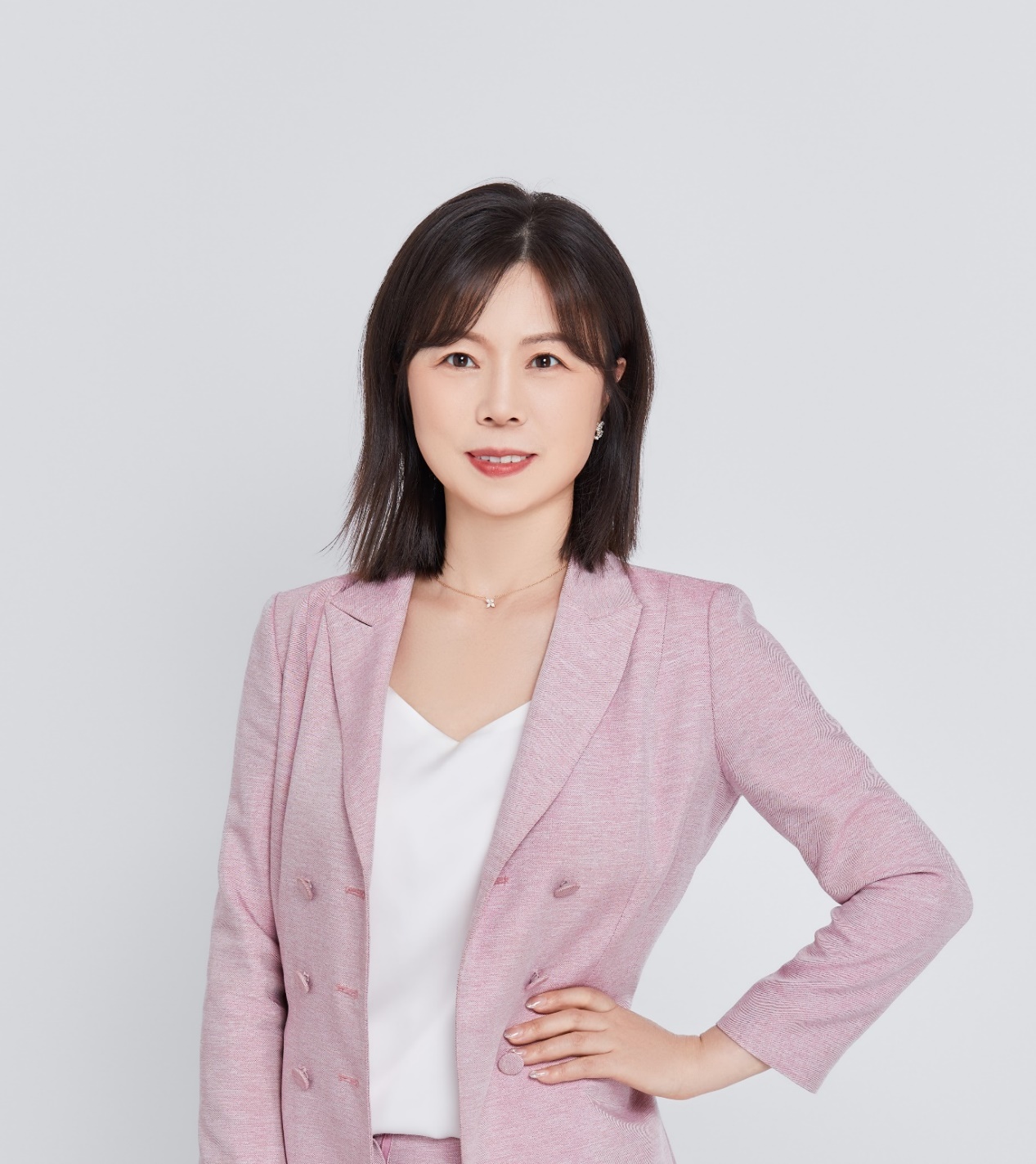 数字营销领域杰出贡献编著《当代媒体创新与转型》正在人民日报出版社出版。 本年度在产业上下游发展研究及解决方案作出突出贡献。首先，对产业上游的媒体创新及数字化发展作系统的调查和研究，理论联系实际，并与清华大学老师及同学，共同编著《当代媒体创新与转型》，由人民日报出版社出版。2019年到2022年间，课题组成员分别深入到人民日报“中央厨房”、 CGTN、 央广传媒、光明网、澎湃新闻、今日头条、财新、四川日报报业集团，以及新成立的专门制作数据新闻的北京数可视科技有限公司等九家具有典型代表的新媒体创新平台调研，并对主要领导、中层管理人员和代表员工进行访谈，深入了解其如何鼓励创新，如何设计创新模式，如何实施创新方案，如何推进创新和管理，以及在媒介技术变革中面临怎样的机遇与挑战等。本书收集了大量媒体创新实践的独家资料，综合案例评析的方式系统梳理了各家媒体的创新战略与发展规划。既可以为媒介创新研究提供理论参考与丰富的实证资料，亦能够为处在媒介发展浪潮的实践者提供参考，同时为激烈的营销市场和信息传播领域中的伙伴们提供新思路。与此同时，媒介的创新也引领着整个信息产业的发展，引导大众传播的发展模式，而博之华的营销模式、营销方法论及解决方案等与之休戚相关，于是在本年度，詹芳积极推动各品牌企业、业界同仁以及自家公司积极提高营销数字化程度，从看到到买到的数字化链条逐渐完善。让客户少花钱，多卖货。展望未来科技发展新趋势，作为营销人的詹芳将携博之华全体，以开放的态度，积极融合先进科技发展成果，与时俱进地构建以优质创意为基石、以原创为灵魂、以用户至上的生态体系，奏昂扬之歌，释创新之力，扬文化之帆，不断开创营销发展的新思路、新模式、新格局。业界评价来自媒体的评价：新华网，***  江淼七年前认识詹芳，她是个优秀的创业者，具备优秀的管理能力，拥有长达17年的“最忠诚的客户”。持续学习，不断创新，始终乐观，为业界不断注入新能量。来自客户的评价：松下电器中国有限公司，系统通信营销公司总经理，王刚专业、敬业、精业，持续我松下品牌服务十七年，她和她的团队有责任心、前瞻性眼光和接受挑战的韧性。詹芳是我认识的非常优秀的女性创业者和营销专家。来自合作伙伴的评价：北京博之华科技有限公司，大客户部总经理  张渌涵   和詹芳同事多年，一直看着她在数字营销领域积极探索，积累了丰富的数字营销经验，并形成了自己的数字营销方法论，协助客户企业在数字化转型中迈过一个又一个险关，赢得了客户广泛的认可，已成为国内少有的在数字营销领域具有丰富实战经验的数字先锋人物，作为同事，我深感与有荣焉。詹芳在数字营销领域还会取得更大的成果，对此我深信不疑。